Insert Date HereDear Insert Restorative Doctor's Name Here,Insert Date HereDear Insert Restorative Doctor's Name Here,Thank you for referring Insert Patient's Name Here for dental implants. The surgery has been completed successfully and she / he has been advised to return to your office for the restorative procedures.I am using Implant Direct’s ScrewDirect Implants, which come suspended on a plastic carrier called a “Snap-on Transfer”. This component is designed for use as an abutment-level transfer. Each implant comes packaged with a snap on transfer and a comfort cap. The straight abutments have a groove just above the beveled margin for retention of the snap-on transfer or comfort cap.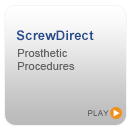 To identify the tooth number associated with each implant, I have included the impression containing the snap on transfer along with your name and the patient’s name. If you choose to, you can use the snap-on comfort cap in the non-esthetic zone or fabricate a temporary crown in the esthetic zone. You would then make an impression using the plastic snap-on transfer for an abutment level transfer. See our Straight Abutment Transfer and Analog Flow Chart in the Spectra-System Product Catalog. The video link above demonstrates these procedure options and components.The labels on the vials, including the one I attached, will provide the laboratory with the information it needs to order the appropriate implant analogs. If you need to order the abutment analog visit our ScrewDirect prosthetics ordering page. It will take you first to the log-in page where you can sign in using your email address and password if you have an account, or you can use the log-in page to create an account. Shopping Cart tutorials are available on www.implantdirect.eu.Implant Direct’s Customer Service Department can help you with placing an order or to answer any technical questions. Call their toll free number at (888) 649-6425 between 5:00AM and 5:00PM PST Monday through Friday.If you have any questions regarding this case, please feel free to call me. Thank you again for allowing me to be a part of your Implant Team.Regards,Insert Surgeon's Name HereTo identify the tooth number associated with each implant, I have included the impression containing the snap on transfer along with your name and the patient’s name. If you choose to, you can use the snap-on comfort cap in the non-esthetic zone or fabricate a temporary crown in the esthetic zone. You would then make an impression using the plastic snap-on transfer for an abutment level transfer. See our Straight Abutment Transfer and Analog Flow Chart in the Spectra-System Product Catalog. The video link above demonstrates these procedure options and components.The labels on the vials, including the one I attached, will provide the laboratory with the information it needs to order the appropriate implant analogs. If you need to order the abutment analog visit our ScrewDirect prosthetics ordering page. It will take you first to the log-in page where you can sign in using your email address and password if you have an account, or you can use the log-in page to create an account. Shopping Cart tutorials are available on www.implantdirect.eu.Implant Direct’s Customer Service Department can help you with placing an order or to answer any technical questions. Call their toll free number at (888) 649-6425 between 5:00AM and 5:00PM PST Monday through Friday.If you have any questions regarding this case, please feel free to call me. Thank you again for allowing me to be a part of your Implant Team.Regards,Insert Surgeon's Name Here